“2 de Abril: Día del Veterano y de los Caídos en la Guerra de Malvinas”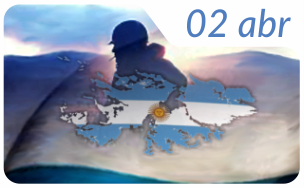 La soberanía, es el derecho a ocupar un lugar propio en el mundo y a tener una significación nueva en la marcha de la historia. El 22 de noviembre de 2000, el Poder legislativo argentino sancionó la ley nº 25.370, por la cual se declara al día 2 de abril como día del Veterano y de los caídos en la guerra de las Malvinas. Dicha ley se promulgaría finalmente el 15 de diciembre de ese mismo año. Es por eso, que hoy, queremos recordar y hacer un reconocimiento a aquellos valientes soldados que entregaron con sacrificio sus vidas defendiendo la soberanía territorial Argentina y su lucha constante por recuperar una parte de nuestro querido y anhelado suelo.Veterano de Malvinas de Doménico BovaVETERANO DE MALVINASTu rostro sigue marcadoa través de tantos añostu tristeza no se borratu valentía no se olvida.Muchacho joven aúnde niño fuiste soldadoy supiste de la guerrasin haberla deseado.Las vivencias te dejaronaquellos gritos ahogados.Tu patriotismo no se mellaaunque fuiste derrotado.Tu grito de libertaden las islas usurpadasse agiganta y da un abrazoa todos como a un hermano.Soldado que las quisiste defender,tus camaradas allí quedaron,desde el cielo hoy los cubreun manto celeste y blanco.Con emoción te agradecemossoldado de las Malvinassiempre en ti y en nosotros vivennuestras islas argentinas.